Publicado en Madrid el 03/03/2016 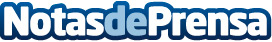 Creación de una Sicav en Malta con Foster SwissLa consultora fiscal suiza, Foster Swiss, ha asesorado a diversos grupos de inversores de Latinoamérica, para la creación de una Sicav en Malta, ante la MFSA, la autoridad financiera responsable de la regulación de estos vehículos. Han asesorado a Alternative investments SICAV, un vehículo de inversión colectiva registrado en MaltaDatos de contacto:Foster SwissNota de prensa publicada en: https://www.notasdeprensa.es/creacion-de-una-sicav-en-malta-con-foster-swiss Categorias: Internacional Finanzas Emprendedores http://www.notasdeprensa.es